UNDERGRADUATE CURRICULUM COMMITTEE (UCC)
PROPOSAL FORM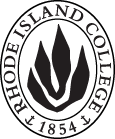 Cover page	roll over blue text to see further important instructions: please read.N.B. DO NOT USE HIGHLIGHT, JUST DELETE THE WORDS THAT DO NOT APPLY TO YOUR PROPOSALALL numbers in section (A) need to be completed, including the impact ones.B.  NEW OR REVISED COURSES    DELETE THE WORDS THAT DO NOT APPLY TO YOUR PROPOSAL within specific categories, but do not delete any of the categories. DO NOT use highlight. Delete this whole page if this proposal does not include a new or revised course.D. SignaturesD.1. ApprovalsChanges that affect General Education in any way MUST be approved by ALL Deans and COGE Chair.Changes that directly impact more than one department/program MUST have the signatures of all relevant department chairs, program directors, and relevant dean (e.g. when creating/revising a program using courses from other departments/programs). Check UCC manual 4.2 for further guidelines on whether the signatures need to be approval or acknowledgement.Proposals that do not have appropriate approval signatures will not be considered. Type in name of person signing and their position/affiliation.Send electronic files of this proposal and accompanying catalog copy to curriculum@ric.edu and a printed or electronic signature copy of this form to the current Chair of UCC. Check UCC website for due dates.D.2. AcknowledgementsA.1. Course or programHist 346 History of Japan in modern timesHist 346 History of Japan in modern timesHist 346 History of Japan in modern timesHist 346 History of Japan in modern timesReplacing A.2. Proposal typeCourse: revision Course: revision Course: revision Course: revision A.3. OriginatorMoonsil Lee KimHome departmentHistoryHistoryHistoryA.4. RationaleCurrent course only covers Japanese modern period, which is mostly overlapped with the contents of HIST 347 Foreign Relations of East Asia in Modern Times.I would like to redesign this class to examine social and cultural history of Japan from ancient to Tokugawa period (~1868). Students will learn not only Japanese history itself, but also various historical methods, such as archaeological remains, visual materials, art, films, animation, and literature, in order to understand its social and cultural changes in Japan.   Current course only covers Japanese modern period, which is mostly overlapped with the contents of HIST 347 Foreign Relations of East Asia in Modern Times.I would like to redesign this class to examine social and cultural history of Japan from ancient to Tokugawa period (~1868). Students will learn not only Japanese history itself, but also various historical methods, such as archaeological remains, visual materials, art, films, animation, and literature, in order to understand its social and cultural changes in Japan.   Current course only covers Japanese modern period, which is mostly overlapped with the contents of HIST 347 Foreign Relations of East Asia in Modern Times.I would like to redesign this class to examine social and cultural history of Japan from ancient to Tokugawa period (~1868). Students will learn not only Japanese history itself, but also various historical methods, such as archaeological remains, visual materials, art, films, animation, and literature, in order to understand its social and cultural changes in Japan.   Current course only covers Japanese modern period, which is mostly overlapped with the contents of HIST 347 Foreign Relations of East Asia in Modern Times.I would like to redesign this class to examine social and cultural history of Japan from ancient to Tokugawa period (~1868). Students will learn not only Japanese history itself, but also various historical methods, such as archaeological remains, visual materials, art, films, animation, and literature, in order to understand its social and cultural changes in Japan.   Current course only covers Japanese modern period, which is mostly overlapped with the contents of HIST 347 Foreign Relations of East Asia in Modern Times.I would like to redesign this class to examine social and cultural history of Japan from ancient to Tokugawa period (~1868). Students will learn not only Japanese history itself, but also various historical methods, such as archaeological remains, visual materials, art, films, animation, and literature, in order to understand its social and cultural changes in Japan.   A.5. Date submitted11/15/2016 A.6. Semester effective A.6. Semester effectiveFall 2017Fall 2017A.7. Resource impactFaculty PT & FT: N/AN/AN/AN/AA.7. Resource impactLibrary:N/AN/AN/AN/AA.7. Resource impactTechnologyN/AN/AN/AN/AA.7. Resource impactFacilities:N/AN/AN/AN/AA.8. Program impactHistory, History/Secondary Education, Social Studies/Secondary Education, Elementary Education, and Global Studies.  The new course title and description will accurately reflect course content. History, History/Secondary Education, Social Studies/Secondary Education, Elementary Education, and Global Studies.  The new course title and description will accurately reflect course content. History, History/Secondary Education, Social Studies/Secondary Education, Elementary Education, and Global Studies.  The new course title and description will accurately reflect course content. History, History/Secondary Education, Social Studies/Secondary Education, Elementary Education, and Global Studies.  The new course title and description will accurately reflect course content. History, History/Secondary Education, Social Studies/Secondary Education, Elementary Education, and Global Studies.  The new course title and description will accurately reflect course content. A.9. Student impactHistory majors and minors will have an opportunity to learn Japanese history from ancient to premodern period using various new methods. History majors and minors will have an opportunity to learn Japanese history from ancient to premodern period using various new methods. History majors and minors will have an opportunity to learn Japanese history from ancient to premodern period using various new methods. History majors and minors will have an opportunity to learn Japanese history from ancient to premodern period using various new methods. History majors and minors will have an opportunity to learn Japanese history from ancient to premodern period using various new methods. A.10. The following screen tips are for information on what to do about catalog copy until the new CMS is in place; check the “Forms and Information” page for updates. Catalog page.   Where are the catalog pages?   Several related proposals?  Do not list catalog pages here. All catalog copy for a proposal must be contained within a single file; put page breaks between sections. Make sure affected program totals are correct if adding/deleting course credits.A.10. The following screen tips are for information on what to do about catalog copy until the new CMS is in place; check the “Forms and Information” page for updates. Catalog page.   Where are the catalog pages?   Several related proposals?  Do not list catalog pages here. All catalog copy for a proposal must be contained within a single file; put page breaks between sections. Make sure affected program totals are correct if adding/deleting course credits.A.10. The following screen tips are for information on what to do about catalog copy until the new CMS is in place; check the “Forms and Information” page for updates. Catalog page.   Where are the catalog pages?   Several related proposals?  Do not list catalog pages here. All catalog copy for a proposal must be contained within a single file; put page breaks between sections. Make sure affected program totals are correct if adding/deleting course credits.A.10. The following screen tips are for information on what to do about catalog copy until the new CMS is in place; check the “Forms and Information” page for updates. Catalog page.   Where are the catalog pages?   Several related proposals?  Do not list catalog pages here. All catalog copy for a proposal must be contained within a single file; put page breaks between sections. Make sure affected program totals are correct if adding/deleting course credits.A.10. The following screen tips are for information on what to do about catalog copy until the new CMS is in place; check the “Forms and Information” page for updates. Catalog page.   Where are the catalog pages?   Several related proposals?  Do not list catalog pages here. All catalog copy for a proposal must be contained within a single file; put page breaks between sections. Make sure affected program totals are correct if adding/deleting course credits.A.10. The following screen tips are for information on what to do about catalog copy until the new CMS is in place; check the “Forms and Information” page for updates. Catalog page.   Where are the catalog pages?   Several related proposals?  Do not list catalog pages here. All catalog copy for a proposal must be contained within a single file; put page breaks between sections. Make sure affected program totals are correct if adding/deleting course credits.Old (for revisions only)NewB.1. Course prefix and number HIST 346HIST 346B.2. Cross listing number if anyB.3. Course title History of Japan in Modern TimesJapanese History through Art and LiteratureB.4. Course description The Tokugawa Shogunate and the Meiji Restoration are examined. Emphasis on the development of democracy, militarism, the Japanese Empire through World War II, and the rise of the new Japan.Students examine Japanese history from ancient to Tokugawa period (through 1868), focusing on social and cultural development of Japan using various methods, including archaeological remains, visual materials, art, and literature.B.5. Prerequisite(s)B.6. OfferedAs neededAlternate yearsB.7. Contact hours B.8. Credit hoursB.9. Justify differences if anyB.10. Grading system B.11. Instructional methodsB.12.CategoriesB.13. Is this an Honors course?| NO| NOB.14. General EducationN.B. Connections must include at least 50% Standard Classroom instruction.| NO  || NO |B.15. How will student performance be evaluated?B.16. Redundancy statementB. 17. Other changes, if anyB.18. Course learning outcomesStandard(s)How will they be measured?Click Tab from here to add rowsB.19. Topical outlineSampleSampleSampleSampleSample etc.NamePosition/affiliationSignatureDateDavid EspinosaChair of HistoryEarl SimsonDean of Arts and SciencesTab to add rowsNamePosition/affiliationSignatureDateDonald HalquistDean of Feinstein School of Education and Human DevelopmentGerri AugustChair of Educational StudiesEllen BiglerCoordinator of Social Studies/Secondary EducationPatricia CordeiroChair of Elementary EducationRonald DufourInterim Director of Global Studies